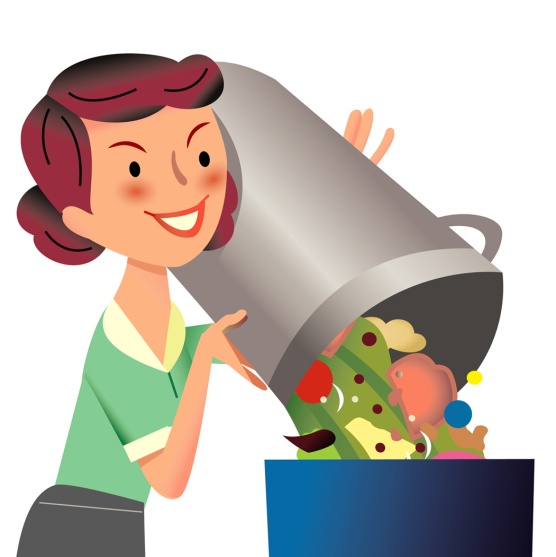 Time: 15 minutes Objective: This game will allow your trainees to become aware of the behaviors they would like to retain and develop versus the behaviors they would like to change. Demonstration:  Before the workshop, print out/copy sheet 2 for each participant. Ask them to think for a moment about three behaviors that they most want to develop.   They should write them on page 2, as connoted by  "in the box".  Give them 4-5 minutes and then call time.Now ask everyone to think, about the one behavior that they mostly want to get rid of.  Ask them to write this behavior on sheet 2 as connoted by  "out of the box"Next, divide participants into groups of four to six. They are to share their ideas and come up with suggestions so that each member can achieve their goal.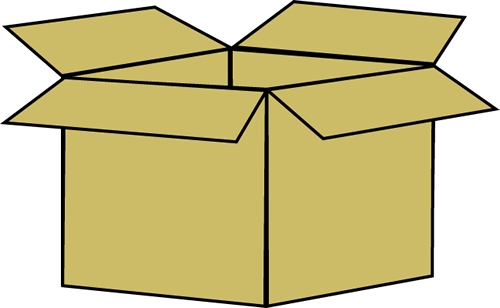 Write three behaviors you want to retain and even develop here: _____________________________________________________________________________________________________________________________________________________________________________________________Write the behavior you want to get rid of here: ____________________________________________________________________Team Suggestions For managing behaviors you wish to develop: ______________________________________________________________________________________________________________________________________________________________________________________________________________________________________________________________________________________________________________________________________________________________________________________________________________________________Team suggestions for the behavior you wish to change:Ways I Can Make This Happen:
____________________________________________________________________________________________________________________________________________________________________________________________________________________________________________________________________________________________________________________________________________________________________________________________________________________________________________________________________________________________________________________________________________________________________________________________________________________________________________________________________